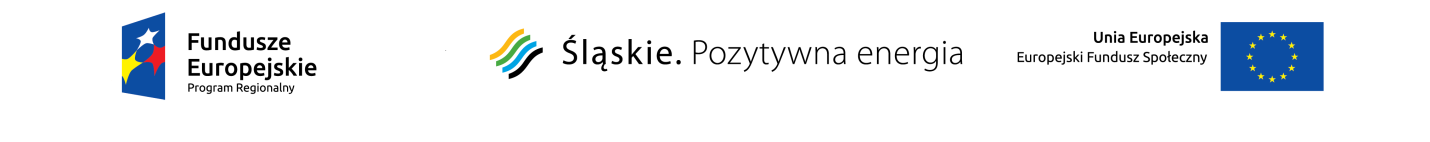 Karta wymogów formalnych wniosku o dofinansowanie realizacji projektu w ramach Regionalnego Programu Operacyjnego Województwa Śląskiego na lata 2014-2020 (tryb konkursowy)NUMER WNIOSKU: WND-RPSL.SUMA KONTROLNA WNIOSKU: INSTYTUCJA ROZPATRUJĄCA WNIOSEK:  IZ RPO WSL – Wydział Europejskiego Funduszu Społecznego 	 NUMER NABORU: 	TYTUŁ PROJEKTU:  WNIOSKODAWCA:  WERYFIKUJĄCY: Sporządzone przez: 	Zatwierdzone przez:Imię i nazwisko: 	Imię i nazwisko - zgodnie z podpisem elektronicznym w SODKomórka organizacyjna:	Komórka organizacyjna Data sporządzenia - zgodnie z podpisem elektronicznym w SOD	Data sporządzenia - zgodnie z podpisem elektronicznym w SODDokument podpisany elektronicznie	Dokument podpisany elektroniczniel.p.WYMOGI FORMALNE TAKNIENie dotyczyUwagi 1Czy suma kontrolna i CRC wniosku o dofinansowanie złożonego za pośrednictwem platformy jest zgodna z sumą kontrolną i CRC wniosku złożonego w LSI?2Czy wniosek został prawidłowo podpisany, rodzajem podpisu dopuszczonym przez IOK. Podpis cyfrowy jest ważny, certyfikat związany z podpisem cyfrowym jest aktualny (nie wygasł)?3Czy projektodawca złożył wszystkie wymagane oświadczenia i załączniki do wniosku o dofinansowanie (jeżeli są wymagane)?4Czy wniosek nie zawiera innych braków formalnych lub oczywistych omyłek, które mogłyby zostać skorygowane bez istotnej modyfikacji wniosku?